Rojas novada domeIEPIRKUMS PUBLISKO IEPIRKUMU LIKUMA 9. PANTA KĀRTĪBĀOperatīvā transporta piekļuves vietas pārbūve Rojas novadā Iepirkuma identifikācijas Nr.: RND2018/1/EST-LATNOLIKUMSBūvdarbu veikšana Rojas novada domes vajadzībāmRoja2018VISPĀRĪGĀ INFORMĀCIJAIepirkuma identifikācijas numurs un nomenklatūras numurs   ID Nr.RND2018/1/EST-LAT    CPV kods – 4523 3220-7 (ceļu seguma būvdarbi).Pasūtītāja nosaukums, adrese un rekvizīti Rojas novada domePasūtītāja rekvizīti:Vienotais reģistrācijas Nr. 90002644930Adrese: Zvejnieku iela 3, Roja, Rojas novads, LV - 3264 Tālruņa Nr.: 63220840Faksa Nr.: 63232054E-pasta adrese: roja@roja.lv.Iepirkuma priekšmetsOperatīvā transporta piekļuves vietas pārbūve Rojas novadā saskaņā ar tehniskajām specifikācijām  Publiskā Iepirkuma likuma (turpmāk  – PIL) 9.panta  izsludinātā Iepirkuma   Nolikuma (turpmāk – Nolikuma) 1.pielikumā.Piedāvājums iesniegšanas un atvēršanas vieta, datums, laiks un kārtībaAtbilstoši šī Nolikuma prasībām Pretendents iesniedz savu piedāvājumu, kas ir noformēts tā, lai piedāvājumā iekļautā informācija nebūtu pieejama līdz piedāvājumu atvēršanas brīdim. Piedāvājumu iesniedz personīgi līdz 2018.gada 15.februārī plkst.11.00 Zvejnieku ielā 3, Rojā, Rojas novadā, LV -3264, Iepirkumu komisijas  sekretārei vai atsūta pa pastu. Pasta sūtījumam jābūt nogādātam norādītajā adresē  līdz minētajam datumam. Piedāvājumi, kas iesniegti vai iesūtīti pēc minētā termiņa, tiek neatvērti atdoti vai nosūtīti atpakaļ iesniedzējam.1.5. Piedāvājums nodrošinājums, tā veids un samaksas kārtība 1.5.1. Piedāvājuma nodrošinājums –  EUR 2000 (divi tūkstoši euro un 00 euro centi ).	Pretendents kopā ar piedāvājumu iesniedz piedāvājuma nodrošinājumu kā bankas garantiju atsevišķa dokumenta veidā saskaņā ar paraugformu Nolikuma  5.pielikumā vai iesniedz apdrošināšanas polisi par noteikto naudas summu. Apdrošināšanas prēmijai jābūt samaksātai par visu polisē noteikto apdrošināšanas summu uz piedāvājuma iesniegšanas brīdi. Piedāvājumā iesniedzams samaksu apliecinošs dokuments. Piedāvājuma nodrošinājums (bankas garantija vai apdrošināšanas polise) un samaksu apliecinošs dokuments, ja iesniedz apdrošināšanas polisi, jāievieto Nolikuma 1.6.1.1.apakšpunktā minētajā Pretendenta piedāvājuma aploksnē.Piedāvājuma nodrošinājuma termiņš – seši mēneši, skaitot no piedāvājumu atvēršanas dienas.Piedāvājuma nodrošinājums ir spēkā īsākajā no šādiem termiņiem:Iepirkuma prodedūras dokumentos  noteiktajā piedāvājuma nodrošinājuma spēkā esības termiņā;2) ja Iepirkuma procedūras dokumentos ir noteikts, ka Pretendents, kuram piešķirtas līguma slēgšanas tiesības, pēc Iepirkuma līguma noslēgšanas iesniedz saistību izpildes nodrošinājumu – līdz dienai, kad izraudzītais Pretendents iesniedz šādu saistību izpildes nodrošinājumu;  3) līdz Iepirkuma līguma noslēgšanai.1.5.4. Nodrošinājuma devējs izmaksā pasūtītājam vai pasūtītājs ietur Pretendenta iemaksāto piedāvājuma nodrošinājuma  summu ja:              1)  Pretendents atsauc savu piedāvājumu, kamēr ir spēkā piedāvājuma nodrošinājums;              2) Pretendents, kuram piešķirtas līguma slēgšanas tiesības   neparaksta Iepirkuma līgumu noteiktajā termiņā;              3) Pretendents, kuram piešķirtas līguma slēgšanas tiesības,  pasūtītāja noteiktajā termiņā nav iesniedzis tam Iepirkuma procedūras dokumentos un Iepirkuma līgumā paredzēto saistību izpildes nodrošinājumu.1.5.5. Piedāvājuma nodrošinājuma izmaksas kārtībai pēc apdrošināšanas polises jābūt analoģiskai paraugformā noteiktajiem noteikumiem Nolikuma 5.pielikumā. Ja apdrošināšanas polisē paredzētie noteikumi ierobežo vai izslēdz nodrošinājuma summas izmaksu Nolikuma 1.5.4.punktā noteiktajos gadījumos, tad polise uzskatāma par neatbilstošu Nolikumā noteiktajām prasībām.Piedāvājuma noformēšanas un iesniegšanas prasībasPretendenta piedāvājumam jābūt sagatavotam šādi:Visi Nolikuma 3.nodaļas 3.2. - 3.4.punktos prasītie dokumenti jāiesniedz noteiktajā secībā, tos numurējot un tiem jāatbilst pievienotajam satura rādītājam. Piedāvājuma dokumentiem jābūt cauršūtiem, caurauklojot lapas (auklu gali jāpārlīmē un jāapzīmogo). Piedāvājumu, jāiesniedz vienā slēgtā, Pretendenta aizzīmogotā aploksnē ar Pretendenta parakstu un zīmogu, ja tāds ir.Uz piedāvājuma aploksnes jābūt norādei:ROJAS NOVADA DOMEIIepirkumam ar ID Nr. RND2018/1/EST-LAT „Operatīvā transporta piekļuves vietas pārbūve Rojas novadā”Neatvērt līdz 2018.gada  15.februārim  plkst. 11.00Aploksnes otrā pusē jānorāda Pretendenta nosaukums,  adrese, kontaktinformācija.1.6.2.  Pretendenta iesniegtā piedāvājuma sastāvs:1.6.2.1.Pilnvara vai cits dokuments, kas ļauj piedāvājumu parakstījušai personai uzņemties saistības Pretendenta vārdā.1.6.2.2. Piedāvājuma nodrošinājums.1.6.2.3. Atlases dokumenti.1.6.2.4. Tehniskais piedāvājums (2.pielikums).1.6.2.5. Finanšu piedāvājums.1.6.3. Visām  piedāvājuma daļām jābūt  kopā cauršūtām tā, lai dokumentus nebūtu iespējams atdalīt, un ievietotas Nolikuma 1.5.1. punktā minētajā aploksnē. 1.6.4. Piedāvājumā iekļautajiem dokumentiem jābūt skaidri salasāmiem, bez labojumiem. Tiem jābūt noformētiem atbilstoši Nolikuma noteikumiem un formu paraugiem.1.6.5. Piedāvājums jāsagatavo latviešu valodā. Citā valodā sagatavotiem piedāvājuma dokumentiem jāpievieno Pretendenta apliecināts tulkojums latviešu valodā.1.6.6. Pretendents iesniedz parakstītu piedāvājumu. Ja piedāvājumu iesniedz personu grupa, piedāvājumu paraksta visas personas, kas ietilpst personu grupā, vai tā persona, kuru pilnvaro personu grupa.1.6.7. Ja piedāvājumu iesniedz personu grupa vai personālsabiedrība, piedāvājumā papildus norāda personu, kas konkursā pārstāv attiecīgo personu grupu vai personālsabiedrību, kā arī katras personas atbildības sadalījumu, pievienojot piedāvājumam dokumentu, kas apliecina personu grupas vai personālsabiedrības nodibināšanas faktu.1.6.8. Ja Pretendents iesniedz dokumentus vai to kopijas, tie jāsagatavo saskaņā ar Dokumentu juridiskā spēka likumu un Ministru kabineta 2010.gada 28.septembra noteikumos Nr.916 „Dokumentu izstrādāšanas un noformēšanas kārtība” noteikto kārtību. 1.6.9. Iesniedzot piedāvājumu, Pretendents ir tiesīgs visu iesniegto dokumentu atvasinājumu un tulkojumu pareizību apliecināt ar vienu apliecinājumu, ja viss piedāvājums ir caurauklots.1.7.  Nolikuma pieejamība  un papildus informācijas saņemšana1.7.1. Sākot ar šī Iepirkuma izsludināšanas brīdi, visi ieinteresētie Pretendenti  var  skatīt Nolikumu  elektroniski Rojas novada domes mājas lapā: http://www.roja.lv –  sadaļā,  Iepirkumi. Iepirkuma komisijas noteiktā kontaktpersona: Ligita Šnore, Rojas novada domes Iepirkuma komisijas locekle/sekretāre, tāl.63220840, e-pasts: ligita.snore@roja.lv. 1.7.2. Papildus informāciju Pasūtītājs nosūta Pretendentam, kas uzdevis jautājumu, un vienlaikus to ievieto mājas lapā internetā, kurā ir pieejams šis Nolikums – http://www.roja.lv – sadaļā, Iepirkumi, informācijā norādot arī uzdoto jautājumu.1.7.3. Ja ieinteresētais Pretendents ir laikus pieprasījis papildus informāciju par šī Iepirkuma Nolikumā iekļautajām  prasībām, Pasūtītājs to sniedz triju darbdienu  laikā, bet ne vēlāk kā četras  dienas pirms piedāvājumu iesniegšanas termiņa beigām.INFORMĀCIJA PAR IEPIRKUMA PRIEKŠMETUIepirkuma priekšmeta aprakstsIepirkuma priekšmets ir „Operatīvā transporta piekļuves vietas pārbūve Rojas novadā”, atbilstoši Tehniskajai specifikācijai, darbu daudzumu sarakstam un atbilstoši IK “P.Alkšņa projektu grupa” 2017.gadā izstrādātajam būvprojektam.  	Līguma izpildes laiks un vietaParedzamā līguma izpildes vieta Rojas novada nekustamā īpašuma “Valsts mežs Melnsils” (kadastra Nr.8882 001 0025) zemes vienībā ar kadastra apzīmējumu 8882 003 0058 un nekustamā īpašuma “Atpūtas vieta Pūrciemā” (kadastra Nr.8882 003 0146) zemes vienība ar kadastra apzīmējumu 8882 003 0146.  Maksimālais izpildes laiks 2 (divi) mēneši no līguma noslēgšanas dienas.PRASĪBAS PRETENDENTIEMNosacījumi Pretendenta dalībai  atbilstoši PIL 9. panta kārtībai:Pretendents ir reģistrēts atbilstoši attiecīgās (izcelsmes) valsts atbilstošo normatīvo aktu prasībām;Uz Pretendentu neattiecas PIL 9.panta 8.daļā  noteiktie izslēgšanas nosacījumi.3.2. Pretendentu atlases dokumenti, saskaņā ar PIL 44. - 46.pantā noteiktajām prasībām:3.2.1. Pretendenta atbilstība profesionālās darbības veikšanai: (PIL 44.pants):3.2.2. Pretendenta saimnieciskais un finansiālais stāvoklis (PIL 45.pants) –3.2.3.Pretendenta profesionālās spējas (PIL 46.pants) – Ja Pretendents savu spēju apliecināšanai balstās uz citu uzņēmēju iespējām šī konkrētā Iepirkuma līguma izpildē, neatkarīgi no to savstarpējo attiecību rakstura, abi (visi) dalībnieki iesniedz apliecinājumus, adresētus Pasūtītājam par uzņēmēju atbildību šī konkrētā Iepirkuma līguma izpildē, kas līguma slēgšanas tiesību piešķiršanas gadījumā tiek pievienoti Iepirkuma līgumam.Pievienot darbu izpildes kvalitātes nodrošināšanas plānu (apraksta veidā). 3.3.Tehniskais piedāvājumsTehnisko piedāvājumu Pretendents sagatavo saskaņā ar Nolikuma tehniskajās specifikācijās noteiktajām prasībām atbilstoši IK “P.Alkšņa projektu grupa” 2017.gadā izstrādātajam būvprojektam. Iepirkuma komisija (turpmāk – Komisija) pārbauda, vai tehniskais piedāvājums atbilst Iepirkuma Nolikuma prasībām un Tehniskajai specifikācijai.3.4.Finanšu piedāvājumsFinanšu piedāvājumu Pretendents iesniedz atbilstoši Nolikumam 3.pielikumā pievienotajai finanšu piedāvājuma paraugformai. Piedāvājumā norāda līgumcenu  euro (EUR) bez pievienotās vērtības nodokļa.PRETENDENTA ATBILSTĪBAS PĀRBAUDE ATBILSTOŠI NOLIKUMA 1.5.  UN 1.6. PUNKTA PRASĪBĀMKomisija slēgtā sēdē veic Pretendentu atbilstības pārbaudi, pārbaudot Pretendentu iesniegtos dokumentus saskaņā ar Nolikuma 1.5. un 1. 6.  punktos minētajām prasībām.5. PRETENDENTA ATBILSTĪBAS PĀRBAUDE ATBILSTOŠI PIL  9. PANTA 8.DAĻAS  PRASĪBĀMPēc Pretendentu atbilstības pārbaudes atbilstoši Nolikuma prasībām Komisija pārbauda,   vai uz Pretendentiem, kas iesnieguši piedāvājumus, neattiecas PIL 9.  panta  8.daļā  noteiktie Pretendentu izslēgšanas gadījumi.  Komisija izslēdz Pretendentu saskaņā  ar PIL 9. panta  8.daļā daļā noteiktajiem  izslēgšanas nosacījumiem:5.2.1. Pasludināts Pretendenta maksātnespējas process, (izņemot gadījumu, kad maksātnespējas procesā tiek piemērota uz parādnieka atjaunošanu vērsts pasākumu   kopums) apturēta tā saimnieciskā  darbība vai Pretendents tiek  likvidēts. 5.2.2. Pretendentam piedāvājuma iesniegšanas termiņa pēdējā dienā vai dienā, kad pieņemts lēmums  par iespējamu līguma slēgšanas tiesību piešķiršanu, Pretendentam Latvijā vai valstī, kurā tas reģistrēts vai kurā atrodas tā pastāvīgā dzīvesvieta, ir nodokļu parādi, tajā skaitā valsts sociālās apdrošināšanas obligāto iemaksu parādi, kas kopsummā kādā no valstīm pārsniedz EUR 150 (viens simts piecdesmit euro un 00 centi). Attiecībā uz Latvijā reģistrētiem un patstāvīgi dzīvojošiem Pretendentiem pasūtītājs ņem vērā informāciju, kas ievietota Ministru Kabineta  noteiktajā informācijas sistēmā Valsts ienēmumu dienesta publiskās nodokļu parādnieku datubāzes un Nekustamā īpašuma nodokļa administrēšanas sistēmas pēdējās datu aktualizācijas datumā.5.2.3. Iepirkuma procedūras dokumentu sagatavotājs (pasūtītāja amatpersona vai darbinieks) Iepirkuma komisijas loceklis vai eksperts ir saistīts ar Pretendnetu PIL 25. panta pirmās un otrās daļas izpratnē vai ir ieienteresēts kāda Pretendeta izvēlē, un pasūtītājam nav iespējams novērst šo situāciju ar mazāk Pretendnetu ierobežojošiem pasākumiem.Uz Pretendeta norādīto personu, uz kuras iespējām Pretendents balstās, lai apliecinātu, ka tā kvalifikācija atbilst prasībām, kas noteiktas paziņojumā par plānoto līgumu vai Iepirkuma Nolikumā, kā arī personālsabiedrība biedru, ja Pretendets ir personālsabiedrība, ir attiecināmi  PIL 9.panta 8.daļas 1.,2.un 3.punkta  nosacījumi. 6. PRETENDENTU ATLASE, TEHNISKO PIEDĀVĀJUMU ATBILSTĪBAS PĀRBAUDE UN PIEDĀVĀJUMU VĒRTĒŠANA6.1.     Pretendentu atlase6.1.1.Pēc Pretendentu atbilstības pārbaudes PIL 9.  pantā  Komisija veic Pretendentu atlasi, pārbaudot Pretendentu iesniegto dokumentu atbilstību Nolikumā izvirzītajām prasībām un pieņem attiecīgu lēmumu.6.1.2.Komisija izslēdz Pretendentu no dalības turpmākajās piedāvājumu izvērtēšanas stadijās, ja:6.1.2.1.Pretendents nav iesniedzis Nolikuma 3.nodaļas 3.2. un 3.3.punktā minētos dokumentus;6.1.2.2.Pretendenta iesniegtie dokumenti ir neatbilstoši Nolikumā noteiktajām prasībām.6.2.    Tehnisko piedāvājumu atbilstības pārbaude6.2.1. Pēc Pretendentu atlases Komisija veic Pretendentu tehnisko piedāvājumu atbilstības pārbaudi atbilstoši Nolikuma tehniskajās specifikācijās izvirzītajām prasībām.6.2.2. Komisija vērtē tikai tos Pretendentus, kas nav noraidīti Pretendentu atlasē. 6.2.3. Ja Pretendenta tehniskais piedāvājums neatbilst Nolikuma tehniskajās specifikācijās izvirzītajām prasībām, Komisija šo piedāvājumu, pamatojoties uz Komisijas lēmumu, noraida. 6.3. Piedāvājumu vērtēšana un izvēle 6.3.1. Pēc tehnisko piedāvājumu atbilstības pārbaudes Komisija salīdzina un vērtē tos piedāvājumus, kas  nav noraidīti tehniskā piedāvājuma pārbaudē.6.3.2. Komisija izvēlēsies saimnieciski visizdevīgākā piedāvājuma izvēles kritēriju - cena saskaņā ar PIL 51.panta ceturto daļu, kas nosaka piedāvājuma izvērtēšanas kritērijus.6.3.3. Piedāvājumu vērtēšanas laikā Komisija pārbauda, vai Pretendenta  finanšu piedāvājumā un tāmē  nav aritmētisku   kļūdu.6.3.4. Ja Pretendenta finanšu piedāvājumā  ir konstatētas aritmētiskas kļūdas, tad  Komisija kļūdas izlabo un par kļūdu labojumu un laboto piedāvājuma summu paziņo Pretendentam, kura piedāvājumā kļūdas labotas. Vērtējot Pretendenta finanšu piedāvājumu, Komisija ņem vērā kļūdu labojumus.7. IEPIRKUMA LĪGUMA SLĒGŠANA7.1. Ar Iepirkuma uzvarētāju tiek slēgts Iepirkuma līgums, pamatojoties uz Pretendenta piedāvājumu, Nolikuma prasībām un Iepirkuma līguma projektu.7.2. Ja izraudzītais Pretendents atsakās slēgt Iepirkuma līgumu ar Pasūtītāju, Komisija pieņem lēmumu slēgt līgumu ar nākamo Pretendentu, kura piedāvājums ir ar  zemāko vienību līgumcenu par   ceļa pārbūves darbiem, vai pārtrauc Iepirkumu  neizvēloties nevienu piedāvājumu.  7.3. Ja pieņemts lēmums slēgt līgumu ar nākamo Pretendentu, kura piedāvājums ir ar  zemāko  vienību līgumcenu par  ceļa pārbūves darbiem, bet tas atsakās līgumu slēgt, Komisija pieņem lēmumu pārtraukt Iepirkuma procedūru, neizvēloties nevienu piedāvājumu.  7.4. Iepirkuma procedūrā izraudzītā Pretendenta personālu, kuru tas iesaistījis Līguma izpildē, par kuru sniedzis informāciju un kura kvalifikācijas atbilstību izvirzītajām prasībām Pasūtītājs ir vērtējis, kā arī  apakšuzņēmējus, uz kuru iespējām Iepirkuma procedūrā izraudzītais Pretendents balstījies, lai apliecinātu savas kvalifikācijas atbilstību, paziņojumā par līgumu un Iepirkuma procedūras dokumentos noteiktajām prasībām pēc līguma noslēgšanas drīkst nomainīt tikai ar Pasūtītāja rakstveida piekrišanu, ievērojot PIL 62.panta trešajā daļā paredzētos nosacījumus. 7.5. Pasūtītājs pieņem lēmumu atļaut vai atteikt Iepirkuma procedūrā izraudzītā Pretendenta personāla vai apakšuzņēmēju nomaiņu vai jaunu apakšuzņēmēju iesaistīšanu līguma izpildē iespējami īsā laikā, bet ne vēlāk kā 5 (piecu) darbdienu laikā pēc tam, kad saņēmis visu informāciju un dokumentus, kas nepieciešami lēmuma pieņemšanai saskaņā ar PIL 62.panta noteikumiem.7.6. Iepirkuma līguma grozījumi ir pieļaujami saskaņā ar PIL 61. panta nosacījumiem. 8. PRETENDENTA TIESĪBAS UN PIENĀKUMIPiedāvājumu var iesniegt  Pretendents – persona, vai personu (piegādātāju) apvienība jebkurā to kombinācijā. Ja Iepirkuma  rezultātā Komisija pieņems lēmumu par līguma slēgšanu ar apvienību, tai jāizveidojas atbilstoši tās noteiktajam juridiskajam statusam – Komersants. Ieinteresētais Pretendents ir tiesīgs laikus, bet ne vālāk kā četras dienas pirms piedāvājuma iesniegšaans termiņa beigām  pieprasīt papildus informāciju par Iepirkuma procedūras dokumentos iekļautajām prasībām attiecībā uz piedāvājumu sagatavošanu un iesniegšanu vai Pretendentu atlasi. Katrs Pretendents par Iepirkuma priekšmetu tiesīgs iesniegt vienu piedāvājumu. Pretendents pirms piedāvājuma iesniegšanas termiņa beigām var grozīt, vai atsaukt iesniegto piedāvājumu. 9.  IEPIRKUMA KOMISIJAS TIESĪBAS UN PIENĀKUMIKomisija nodrošina Iepirkuma procedūras dokumentu izstrādāšanu, protokolē Iepirkuma procesa gaitu,  ir atbildīga par Iepirkuma procedūras norisi un vērtē Pretendentus un to iesniegtos piedāvājumus saskaņā ar PIL, Nolikumu, kā arī citiem normatīvajiem aktiem.Saskaņā ar ieinteresētā Pretendenta laikus pieprasīto papildus informāciju Komisija to sniedz  triju darbdienu  laikā, bet  ne vēlāk kā četras dienas pirms piedāvājuma iesniegšanas termiņa beigām.Laikā no piedāvājumu iesniegšanas dienas līdz to atvēršanas brīdim netiek sniegta informācija par citu piedāvājumu esamību. Piedāvājumu vērtēšanas laikā līdz rezultātu paziņošanai Komisija nesniedz informāciju par vērtēšanas procesu.Komisija ir tiesīga pārbaudīt nepieciešamo informāciju kompetentā institūcijā, publiski pieejamās datu bāzēs vai citos publiski pieejamos avotos.Ja Komisijai rodas šaubas par iesniegtās dokumenta kopijas autentiskumu, tā pieprasa, lai Pretendents uzrāda dokumenta oriģinālu vai iesniedz apliecinātu dokumenta kopiju.Ja Iepirkumam  nav iesniegti piedāvājumi vai, ja iesniegtie piedāvājumi neatbilst Nolikumā noteiktajām prasībām, Komisija pieņem lēmumu izbeigt Iepirkuma procedūru. Komisija var jebkurā brīdī pārtraukt Iepirkuma procedūru, ja tam ir objektīvs pamatojums.Komisijai ir tiesības pieprasīt, lai Pretendents precizē sniegto informāciju par savu piedāvājumu,  Pretendentu atlasei, tehnisko piedāvājumu atbilstības pārbaudei, kā arī piedāvājumu vērtēšanai un salīdzināšanai, nosakot saprātīgu termiņu, līdz kuram jāsniedz atbilde.Pretendentu iesniegto piedāvājumu pārbaudei, Pretendentu atlasei, tehnisko piedāvājumu atbilstības pārbaudei, kā arī piedāvājumu vērtēšanai un salīdzināšanai Komisija var pieaicināt ekspertus.  Iepirkuma dokumentācijas sagatavotājs, Komisijas locekļi un eksperti paraksta apliecinājumu, ka nav tādu apstākļu, kuru dēļ varētu uzskatīt, ka viņi ir ieinteresēti konkrēta Pretendenta izvēlē vai darbībā, vai ka viņi ir saistīti ar tiem PIL 25.panta pirmās daļas izpratnē.Komisija trīs darbdienu laikā  informē visus Pretendentus par  Iepirkumā izraudzīto  Pretendnetu  un norāda visus noraidītos Pretendnetus un to noraidīšanas iemeslus un visu Pretendnetu norādītās līgumcenas  un par uzvarētāju noteiktā Pretendenta salīdzinošās priekšrocības.10.PIELIKUMI:1. pielikums – Tehniskās specifikācijas                               2. pielikums – Tehniskā piedāvājuma forma3. pielikums - Finanšu piedāvājuma forma                              4. pielikums – Līguma projekts             5. pielikums-  Piedāvājuma nodrošinājuma forma	     6.pielikums - IK “P.Alkšņa projektu grupa” 2017.gadā izstrādātais būvprojekts1.pielikums Iepirkumam ar  ID Nr. RND2018/1/EST-LATTEHNISKĀS SPECIFIKĀCIJASTāmes atbilstoši IK “P.Alkšņa projektu grupa” 2017.gadā izstrādātajam būvprojektam. 2.pielikumsIepirkumam ar  ID Nr. RND2018/1/EST-LATTEHNISKAIS PIEDĀVĀJUMSOperatīvā transporta piekļuves vietas pārbūve Rojas novadā _________________________________________________________________________(Pretendenta nosaukums)Adrese:_____________________________________________________________________Vienotais reģistrācijas Nr. ________________________________________________________________________Pretendenta un tā piedāvāto apakšuzņēmēju paredzamais  apjoms:Jāuzrāda visi apakšuzņēmēji, kuru veicamo darbu vērtība ir 10% vai lielāka no kopējās Pretendenta aprēķinātās līgumcenas.2. Pretendenta būvdarbu vadītājs_____________________________  ( vārds, uzvārds, sertifikāta Nr.)3. Pretendenta tehniskais nodrošinājums:4. Iepirkumam paredzēto materiālu un izstrādājumu saraksts:5. Darbu uzsākšanas laiks: No līguma noslēgšanas dienas, ja to pieļauj klimatiskie laika apstākļi, divu mēnešu laikā. 6. Apliecinām, ka darbu izpildē tiks ievēroti Ministru kabineta 2010.gada 09.marta noteikumi Nr.224 „Noteikumi par valsts un pašvaldību autoceļu ikdienas uzturēšanas prasībām un to izpildes kontroli” un visas Latvijas Republikas spēkā esošajos normatīvajos aktos noteiktās tehniskās, sanitārās, vides aizsardzības, ugunsdrošības u.c. prasības.7. Pievienot darbu izpildes kvalitātes nodrošināšanas plānu (apraksta veidā).8. Apliecinām, ka darbu izpilde tiks veikta saskaņā ar Latvijas Republikā spēkā esošajiem normatīvajiem aktiem un atbilstoši pasūtītāja tehnisko specifikāciju prasībām.9. Informējam,  ka uzņēmums _______ vai/un tā piesaistītā apakšuzņēmēja uzņēmums atbilst _____ uzņēmuma statusam (mazā vai vidējā uzņēmuma statusam). ** Mazais uzņēmums – uzņēmums, kurā nodarbinātas mazāk nekā 50 personas un kura gada apgrozījums un/vai gada bilance kopā nep;arsniedz 10 miljonus euro.*Vidējais uzņēmums – uzņēmums, kas nav mazais uzņēmums, un kurā nodarbinātas mazāk kā 250  personas un kura gada apgrozījums nepārsniedz 50 miljonus euro un/vai kura gada bilance kopā nepārsniedz 43 miljonus euro.__________________________________ 	    _______________     (Pretendenta pilnvarotās personas nosaukums)	          (paraksts)	                          (vārds, uzvārds)____________________________(Dokumenta aizpildīšanas datums)             z.v. 3.pielikums Iepirkumam ar  ID Nr. RND2018/1/EST-LATFINANŠU PIEDĀVĀJUMSOperatīvā transporta piekļuves vietas pārbūve Rojas novadāAdrese: _______________________________________________ Reģistrācijas apliecības Nr.________________________________Bankas rekvizīti: ________________________________________Piedāvājam izpildīt pasūtījumu saskaņā ar Iepirkumā ar ID Nr.RND2018/1/EST-LAT izvirzītajām prasībām par šādām vienību  līgumcenām (neieskaitot PVN):Līgumcenā neskaitot PVN iekļauti visi normatīvajos aktos paredzētie nodokļi un maksājumi, kas nepieciešami, lai kvalitatīvi izpildītu iepirkumā minētos darbus.Tāme sastādīta atbilstoši izpildāmo darbu apjomiem tehniskajās specifikācijās un saskaņā ar Ministru kabineta 2015.gada 30.jūnija noteikumiem Nr.330 “Noteikumi par Latvijas būvnormatīvu LBN 501-15 “Būvizmaksu noteikšanas kārtība””.Piedāvājumā ir iekļautas visas nepieciešamās izmaksas, kas nodrošina operatīvā transporta piekļuves vietas pārbūvi. Darbu pozīcijas, kas nav iekļautas izdevumu tāmē, tiek uzskatīts, ka tās ir iekļautas kādā no uzrādītajām izmaksām._________________________________ 		                                           ______________	                                      __________________(Pretendenta pārstāvja ieņemamais amats)		       (paraksts)		     (vārds, uzvārds)4.pielikums Iepirkumam ar  ID Nr. RND2018/1/EST-LAT (PROJEKTS)BŪVDARBU LĪGUMSRojā, 					             		              2018.gada  __. _______Rojas novada pašvaldība, tās priekšsēdētājas Evas Kārkliņas personā, kura rīkojas uz Nolikuma pamata (turpmāk tekstā – Pasūtītājs), no vienas puses, un_________, reģ. Nr._______, tā _______personā, kura rīkojas uz ___________ pamata (turpmāk tekstā – Uzņēmējs) no otras puses (līdzēji saukti arī atsevišķi – Puse, kopā – Puses), noslēdz līgumu,  pamatojoties uz Publisko iepirkumu likuma 9. Pantu un iepirkuma „Operatīvā transporta piekļuves vietas pārbūve Rojas novadā” Nolikumu Identifikācijas Nr. RND2018/1/EST-LAT 1. LĪGUMA PRIEKŠMETS1.1. Ar šo Pasūtītājs uzdod un Uzņēmējs vai tā nolīgti apakšuzņēmēji par samaksu ar saviem darba rīkiem, ierīcēm un darbaspēku uzņemas Līgumā un normatīvajos aktos noteiktajā kārtībā un termiņos, pienācīgā kvalitātē veikt operatīvā transporta piekļuves vietas pārbūvi Rojas novadā (turpmāk tekstā - „Projekts”).1.2. Darbi sevī ietver visus Līgumā noteiktos darbus, to vadību un organizēšanu, palīgierīču un darbam nepieciešamo materiālu iegādi un transportēšanu, izpilddokumentācijas sagatavošanu, kā arī citas darbības, kuras nepieciešamas darbu veikšanai.1.3. Uzņēmējs apliecina, ka viņam ir saistoši visi Iepirkuma “Operatīvā transporta piekļuves vietas pārbūve Rojas novadā” Nolikuma identifikācijas Nr. RND2018/1/EST-LAT, piedāvājumā iesniegtie dokumenti.1.4. Darbu izpildes vieta – Rojas novada nekustamā īpašuma “Valsts mežs Melnsils” (kadastra Nr.8882 001 0025) zemes vienība ar kadastra apzīmējumu 8882 003 0058 un nekustamā īpašuma “Atpūtas vieta Pūrciemā” (kadastra Nr.8882 003 0146) zemes vienība ar kadastra apzīmējumu 8882 003 0146 teritorija.2. BŪVDARBU IZPILDES VISPĀRĪGIE NOTEIKUMIUzņēmējs apliecina, ka viņš ir pienācīgi iepazinies ar Iepirkuma dokumentāciju un Pasūtītāja izvirzītajām prasībām, kā arī objektu, un atsakās saistībā ar to izvirzīt jebkāda satura iebildumus vai pretenzijas pret Pasūtītāju attiecībā uz veicamo darbu. Uzņēmējs apņemas veikt remonta darbus atbilstoši darba apjomiem, un ievērojot Pasūtītāja norādījumus.Uzņēmējs apņemas atturēties no jebkādas rīcības, kas varētu apgrūtināt darbu veikšanu vai Pasūtītāja saistību izpildi.2.4. Uzņēmējam jānodrošina, lai darbus pildītu Iepirkuma piedāvājumā norādītie apakšuzņēmēji, ja tādi ir plānoti. Apakšuzņēmēju nomaiņa ir atļauta tikai ar iepriekšēja pasūtītāja rakstisku piekrišanu. Ja Pasūtītājs nepiekrīt apakšuzņēmēja nomaiņai, tad Pasūtītājs var vienpusēji lauzt līgumu.2.5. Uzņēmēji objektā drīkst nodarbināt tikai personas, kuras ir darba tiesiskajās attiecībās ar Uzņēmēju vai piedāvājumā norādītajiem apakšuzņēmējiem.2.6. Pasūtītājs ir tiesīgs pieprasīt informāciju par objektā nodarbināto personu darba tiesiskajām attiecībām.2.7. Pasūtītājs ir tiesīgs pēc saviem ieskatiem veikt darbu izpildes pārbaudes.3. ATĻAUJAS un SASKAŅOJUMIPasūtītājs veic visus nepieciešamos saskaņojumus un saņem nepieciešamās atļaujas.4.DARBA SAMAKSA UN NORĒĶINU KĀRTĪBA4.1. Par darbu izpildi Pasūtītājs apņemas samaksāt uzņēmējam par veicamajiem būvdarbiem Līguma summu EUR _________ (_______  ) bez pievienotās vērtības nodokļa (līguma kopējā summa) (turpmāk līguma tekstā – „darbu izmaksas”) saskaņā ar Finanšu piedāvājumu (Līguma pielikums Nr.__). Pievienotās vērtības nodoklis tiek aprēķināts un maksāts nodokļa apgrieztā maksāšanas kārtībā, saskaņā ar Latvijas Republikā spēkā esošajiem normatīvajiem aktiem.Darbu izmaksas ietver darbu veikšanas izmaksas, apdrošināšanas, transporta izmaksas, nodokļu, t.sk. PVN, un nodevu maksājumus valsts un pašvaldības budžetos un citus maksājumus, ja tādi rodas darbu izpildes laikā, kas būs jāizdara uzņēmējam, lai pienācīgi un pilnībā izpildītu plānotos darbus. 4.2.Pasūtītājs veic samaksu, pārskaitot attiecīgo naudas summu uz Uzņēmēja norādīto bankas kontu, šādā kārtībā:          4.2.1. ikmēneša maksājums par kārtējā mēnesī faktiski veiktajiem būvdarbiem – 30 (trīsdesmit) darbdienu laikā no atbilstoša maksājuma pieprasījuma (rēķina) saņemšanas dienas, pamatojoties uz Pasūtītāja un Uzņēmēja parakstītajiem Būvdarbu nodošanas-pieņemšanas aktiem;          4.2.2. maksājumi tiek veikti uz Uzņēmēja rēķinā norādīto bankas kontu. Galīgo apmaksu par pilnībā izpildītajiem darbiem Pasūtītājs veic 30 (trīsdesmit) dienu laikā pēc noslēguma darbu nodošanas ar Pušu parakstītu pieņemšanas-nodošanas aktu, kā arī atbilstoša rēķina saņemšanas no Uzņēmēja4.3.Gadījumā, ja darbu izpildes laikā rodas neparedzēti darbi un izdevumi, tad Puses par tiem vienojas atsevišķi, par izmaksu pamatu ņemot finanšu piedāvājumā norādītos vienību izcenojumus, ja tas konkrētajam gadījumam piemērojams. Šādā gadījumā Uzņēmējam būs rakstiski jāiesniedz šo līdzekļu izmantošanas nepieciešamības pamatojums, ar paskaidrojumu, kāpēc šos izdevumus nebija iespējams paredzēt un tie netika iekļauti finanšu piedāvājumā. Neparedzēto darbu izpilde uzsākama tikai pēc Pasūtītāja rakstiskas piekrišanas saņemšanas.5.LĪGUMA IZPILDES TERMIŅILīguma darbības termiņš – līdz visu pušu saistību pilnīgai izpildei.Uzņēmējs visus darbus paveic divu mēnešu laikā no līguma noslēgšanas brīža.Darbu uzsākšanas termiņu sāk skaitīt ar līguma noslēgšanas dienu, darbu pabeigšanu fiksē ar Pušu parakstītu aktu par darbu pabeigšanu. DARBU NODOŠANA – PIEŅEMŠANAPēc darbu pilnīgas pabeigšanas Uzņēmējs iesniedz Pasūtītājam nodošanas- pieņemšanas aktu par darbu pabeigšanu.Pasūtītājs pārbauda veiktos darbus. 3 (trīs) darba dienu laikā – pēc nodošanas- pieņemšanas akta saņemšanas. Pārbaudes laikā konstatētos nepaveiktos darbus novērš Uzņēmējs uz sava rēķina protokolā noteiktajā termiņā. Protokolā norādītais novēršanas termiņš nav uzskatāms par Līguma izpildes termiņa pagarinājumu.7.PUŠU ATBILDĪBAPuses ir atbildīgas par Līguma noteikto saistību pilnīgu izpildi, atbilstoši Līguma nosacījumiem.Par līgumsaistību pienācīgu neizpildi Puses ir atbildīgas saskaņā ar šo līgumu, un citiem tiesību aktiem.7.2.Ja Uzņēmējs neievēro Līguma 5.punktā noteiktos izpildes termiņus, tas maksā Pasūtītājam līgumsodu 0,1 % apmērā no kopējās Līguma summas par katru nokavēto dienu, bet ne vairāk kā 10% (desmit procentu) apmērā no Līguma summas.7.3.Ja Pasūtītājs neveic savlaicīgi Līguma 4.punktā noteiktos maksājumus, tad viņš maksā Uzņēmējam līgumsodu 0,1 % apmērā no nokavētā maksājuma summas par katru maksājumu kavējumu dienu, bet ne vairāk kā 10% (desmit procentu) apmērā no Līguma summas. 8. NEPĀRVARAMA VARA UN ĀRKĀRTĒJIE APSTĀKĻI8.1.Puses tiek atbrīvotas no atbildības par Līguma pilnīgu vai daļēju neizpildi, ja šāda neizpilde radusies nepārvaramas varas apstākļu rezultātā, kuru darbība sākusies pēc līguma noslēgšanas un kurus nevarēja iepriekš ne paredzēt, ne novērst. Pie nepārvaramas varas un ārkārtēja rakstura apstākļiem pieskaitāmi: stihiskas nelaimes, avārijas, katastrofas, epidēmijas, epizootijas un kara darbība, valsts varas un pārvaldes institūciju lēmumi.Pusei, kas atsaucas uz nepārvaramas varas apstākļiem, nekavējoties par to rakstveidā jāpaziņo otrai Pusei. Ziņojumā jānorāda, kādā termiņā, pēc viņa uzskata, ir iespējama un paredzama Līgumā paredzēto saistību izpilde, un pēc otras Puses pieprasījuma, Šādam ziņojumam ir jāpievieno izziņa, kuru izsniegusi kompetenta institūcija un kura satur minēto ārkārtējo apstākļu darbības apstiprinājumu un to raksturojumu. Ja netiek izpildītas minētās prasības, attiecīgās Puses nevar atsaukties uz nepārvaramas varas apstākļiem kā savu līgumsaistību nepienācīgas izpildes pamatu.Ja nepārvaramas varas apstākļu un to seku dēļ nav iespējams izpildīt šajā Līgumā paredzētas saistības ilgāk kā trīs mēnešus, Puses pēc iespējas drīzāk sāk sarunas par šī Līguma izpildes alternatīviem variantiem, kuri ir pieņemami abām Pusēm, un izdara attiecīgus grozījumus šajā Līgumā vai sastāda jaunu Līgumu, vai arī lauž šo līgumu.9.GARANTIJAS SAISTĪBASGarantijas laiks Uzņēmēja veiktajiem darbiem ir 2 (divi) gadi pēc darbu pieņemšanas – nodošanas akta abpusējas parakstīšanas.10. LĪGUMA LAUŠANA10.1. Līgums var tikt lauzts, Pusēm savstarpēji rakstiski vienojoties, vai arī šajā Līgumā noteiktajā kārtībā.Pasūtītājs, nosūtot Uzņēmējam rakstisku paziņojumu, ir tiesīgs lauzt Līgumu, ja: Uzņēmējs neievēro jebkuru no Līgumā noteiktajiem darbu uzsākšanas un izpildes termiņiem un ja Uzņēmēja nokavējums ir sasniedzis vismaz 10 (desmit) dienas.Ir uzsākta Uzņēmēja likvidācija vai arī Uzņēmējs ir atzīts par maksātnespējīgu.Līguma izpildi nenodrošina piedāvājumā Iepirkumam norādītie apakšuzņēmēji.Līguma izpildes laikā objektā tiek nodarbinātas personas, kuras nav darba tiesiskajās attiecībās ar Uzņēmēju vai piedāvājumā Iepirkumam norādītajiem apakšuzņēmējiem.Uzņēmējs, nosūtot Pasūtītājam rakstisku paziņojumu, ir tiesīgs vienpusēji pārtraukt līgumu, ja Pasūtītājs Līgumā noteiktajos termiņos neveic maksājumus un Pasūtītāja nokavējums ir sasniedzis vismaz 60 (sešdesmit) dienas.Laužot Līgumu, Puses sastāda un abpusēji paraksta atsevišķu aktu par faktiski izpildīto darbu apjomu un to vērtību. Sastādot aktu, Puses ņem vērā izpildīto darbu kvalitāti. Pasūtītājs samaksā Uzņēmējam par izpildītajiem darbiem, atbilstoši sastādītajam aktam.  Puses savstarpējo norēķinu šajā Līguma nodaļā minētajos gadījumos veic 30 (trīsdesmit) dienu laikā pēc šajā Līguma nodaļā minēto akta parakstīšanas.11. STRĪDU IZSKATĪŠANAS KARTĪBA, LĪGUMĀ GROZĪJUMI UN CITI NOSACĪJUMI11.1.	Līguma izpildes laikā radušos strīdus Puses risina vienojoties, vai, ja vienošanās nav iespējama, strīdu izskata tiesā Latvijas Republikas likumos noteiktajā kartībā.Pasūtītājs ir tiesīgs pēc savas iniciatīvas piedāvāt izdarīt grozījumus darbu apjomos, ja tādi nepieciešami. Gadījumā, ja Pasūtītāja piedāvātie grozījumi darbu apjomos vai tehniskajā projektā ietekmē Līguma izpildes termiņus vai Līguma summu, Uzņēmējs ne vēlāk kā piecu dienu laikā par to rakstiski informē Pasūtītāju. Šajā gadījumā grozījumi darbu apjomos ir spēkā tikai pēc tam, kad ir panākta rakstiska Pušu vienošanās pārgrozījumu izdarīšanu Līgumā.11.3.Ja kādai no Pusēm tiek mainīts juridiskais statuss vai paraksta tiesības, vai adrese, ne vēlāk kā 2 (divu) darba dienu laikā, rakstiski par to jāpaziņo otram Līdzējam.11.4.Līgums sastādīts divos eksemplāros viens glabājas pie Pasūtītāja, viens pie Uzņēmēja.11.5.Šī Līguma visi pielikumi, kā arī visas šī Līguma ietvaros rakstiski noformētas un abu Pušu parakstītas izmaiņas un papildinājumi ir neatņemamas šī Līguma sastāvdaļas.12.LĪGUMA  STĀŠANĀS SPĒKĀ NOTEIKUMILīgums stājas spēkā ar parakstīšanas brīdi un darbojas līdz Pušu savstarpējo saistību pilnīgai izpildei.13.KONTAKTPERSONAS13.1.Kontaktpersonas no Pasūtītāja puses:Jānis Pūce, Rojas novada domes izpilddirektors; tālrunis: 63220836;13.2.Kontaktpersonas no Uzņēmēja puses: ……………( vārds, uzvārds, telefona Nr.)LĪGUMA PIELIKUMI14.1. Pielikums Nr.__ – Finanšu piedāvājums.  14.2. Pretendenta piedāvājums Iepirkumam „Operatīvā transporta piekļuves vietas pārbūve Rojas novadā”.Nolikumam identifikācijas Nr. RND2018/1/EST-LAT, (dokumenti fiziski netiek pievienoti līgumam).PUŠU JURIDISKĀS ADRESES UN REKVIZĪTI4.pielikums Iepirkumam ar  ID Nr. RND2018/1/EST-LATBankas veidlapaRojas novada domeAdrese: Zvejnieku iela 3, Roja, LV - 3264Reģistrācijas  Nr. 90002644930PIEDĀVĀJUMA NODROŠINĀJUMS – BANKAS GARANTIJA Nr. _________________<Vietas nosaukums>, 2018.gada <datums>.<mēnesis>Iepirkums : Identifikācijas Nr. RND2018/1/EST-LAT	Ievērojot to, ka <Pretendenta nosaukums>, reģistrācijas numurs__________, juridiskā adrese:  ________________, iesniedz savu piedāvājumu Iepirkumā „Operatīvā transporta piekļuves vietas pārbūve Rojas novadā ” (turpmāk– Piedāvājums), mēs <bankas nosaukums, reģistrācijas vieta>, reģistrācijas numurs ______, juridiskā adrese:_______________, (turpmāk – Banka) apliecinām, ka mums ir saistības pret Rojas novada domi (turpmāk– Pasūtītājs) par summu__________ EUR (_________ euro), par kādu var tikt izdarīti maksājumi Pasūtītāja labā šajā nodrošinājumā zemāk minētajos gadījumos.(1) Banka izmaksā Pasūtītājam piedāvājuma nodrošinājuma summu, ja:Pretendents atsauc savu Piedāvājumu, kamēr ir spēkā piedāvājuma nodrošinājums;Pretendents, kuram piešķirtas Iepirkuma līguma slēgšanas tiesības, pasūtītāja noteiktajā termiņā nav iesniedzis tam Iepirkuma procedūras dokumentos un Iepirkuma līgumā paredzēto saistību izpildes nodrošināju;  Pretendents, kuram piešķirtas Iepirkuma līguma slēgšanas tiesības, neparaksta Iepirkuma līgumu pasūtītāja noteiktajā termiņā. Mēs apņemamies samaksāt piedāvājuma nodrošinājuma summu _______ EUR (___________euro) Pasūtītājam pēc Pasūtītāja pirmā rakstiskā pieprasījuma saņemšanas dienas, ar nosacījumu, ka Pasūtītājs savā pieprasījumā norāda, ka pieprasītā summa tam pienākas sakarā ar viena vai visu iepriekš minēto noteikumu izpildīšanos. Šis piedāvājuma nodrošinājums – bankas garantija ir spēkā no Piedāvājuma atvēršanas dienas un ir spēkā īsākajā no šādiem termiņiem, izņemot (1) daļā minētos gadījumus: Iepirkuma procedūras dokumentos noteiktajā piedāvājuma nodrošinājuma spēkā esības termiņā; līdz Iepirkuma līguma noslēgšanai,ja Iepirkuma procedūras dokumentos ir noteikts, ka Pretendents, kuram piešķirtas Iepirkuma līguma slēgšanas tiesības, pēc Iepirkuma līguma noslēgšanas iesniedz saistību izpildes nodrošinājumu, - līdz dienai, kad izraudzītais Pretendents iesniedz šādu saistību izpildes nodrošinājumu.Piedāvājuma nodrošinājums – garantija sastādīts 2 (divos) eksemplāros, to saņēmēji:Banka (1 eksemplārs),Pasūtītājs (1 eksemplārs).Bankas vārdā: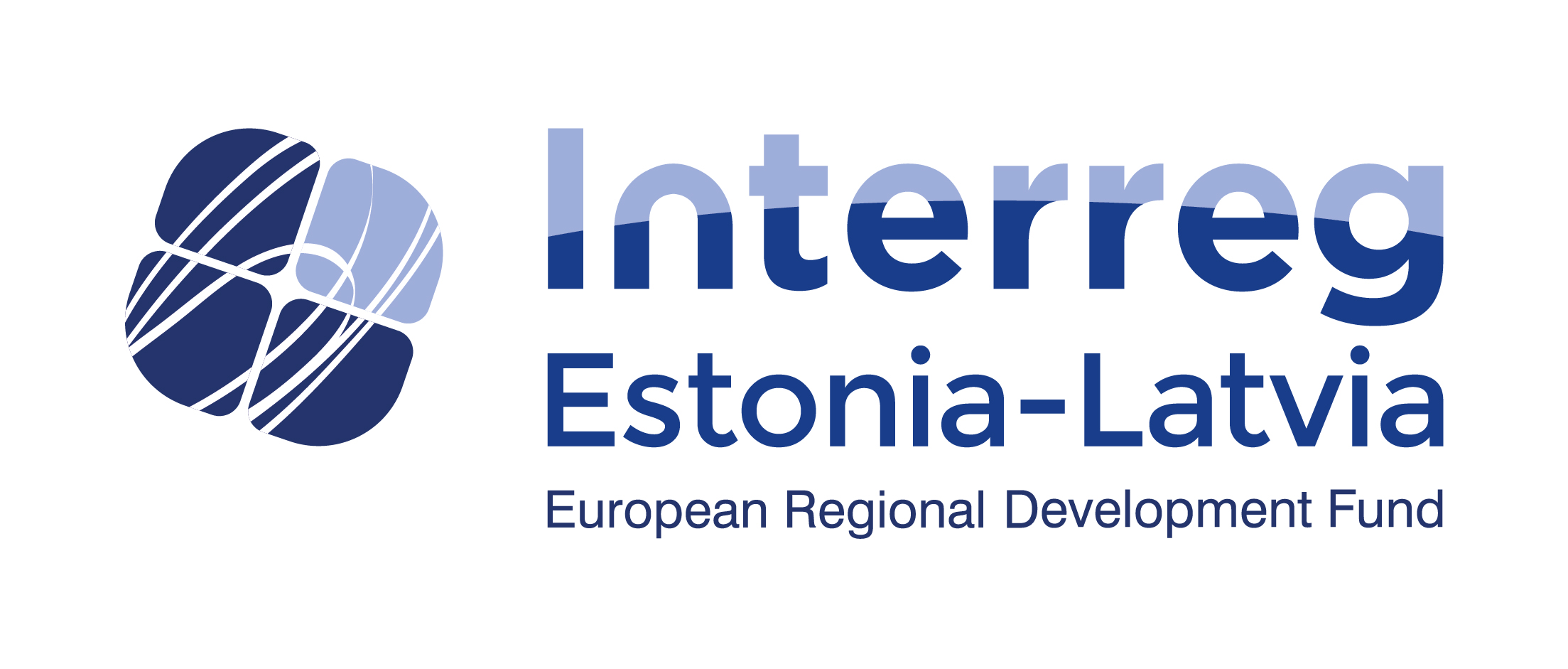 Projekta iesniegums Nr. Est-Lat18   Finansētājs: Eiropas reģionālais attīstības fondsProjekta nosaukums: „Drošība piekrastē un jūras teritorijā Latvijā un Igaunijā”/”SAVE SEE”Finansējuma saņēmēja nosaukums: Rojas novada domeAPSTIPRINĀTSRojas novada domesIepirkuma komisijas sēdē2018. gada 30.janvārīprotokols Nr.1APSTIPRINU
Rojas novada domes
priekšsēdētāja
________________________  Eva Kārkliņa
2018.gada 30.janvārīNr.p.k.Prasības PretendentamIesniedzamie dokumentiIesniedzamie dokumenti3.2.1.1.Pretendents uz Līguma slēgšanas brīdi ir reģistrēts LV Būvkomersantu reģistrā.Pretendenta informācija par to, ka tas ir reģistrējies Būvkomersantu reģistrā.Saraksts ar Pretendenta uzņēmumā nodarbinātajiem vai piesaistītajiem speciālistiem, kuriem   ir tiesības nodarboties ar: ceļu būvdarbu vadīšanu, norādot to sertifikāta numurus, kā arī pievienojot piesaistīto speciālistu apliecinājumus  (brīvā formā) par piekrišanu vadīt darbus objektā, ja  tiks piešķirtas līguma slēgšanas tiesības. Pretendenta informācija par to, ka tas ir reģistrējies Būvkomersantu reģistrā.Saraksts ar Pretendenta uzņēmumā nodarbinātajiem vai piesaistītajiem speciālistiem, kuriem   ir tiesības nodarboties ar: ceļu būvdarbu vadīšanu, norādot to sertifikāta numurus, kā arī pievienojot piesaistīto speciālistu apliecinājumus  (brīvā formā) par piekrišanu vadīt darbus objektā, ja  tiks piešķirtas līguma slēgšanas tiesības. Nr.p.k.Prasības Pretendentam Iesniedzamie dokumenti3.2.2.1.Pretendenta vidējais gada finanšu apgrozījums iepriekšējo trīs gadu laikā nav mazāks par 230 000 EUR gadā. Pretendenta, kura darbības ilgums ir mazāks par trim gadiem, vidējais gada finanšu apgrozījums kopš tā dibināšanas nav mazāks par 230 000 EUR attiecīgajā tā darbības gadā.Pretendenta iepriekšējo pārskata Peļņas un zaudējuma aprēķina formu kopijas vai citi dokumenti, kas apliecina Pretendenta neto apgrozījumu konkrēto gadu laikā.Nr.p.k.Prasības PretendentamIesniedzamie dokumenti3.2.3.1Pretendenta pieredze iepriekšējo piecu gadu laikā, ka tas ir veicis ceļa pārbūves darbus, kas pēc apjoma naudas izteiksmē nav mazāki par 40 000 EUR). Pretendenta  iesniegta informācija  par to, ka tas  iepriekšējo piecu gadu laikā ir veicis ceļa pārbūves darbus, kas pēc apjoma naudas izteiksmē ir 40 000 EUR (pievienot darbu sarakstu un nosaukumus, pasūtītājus, pēc kuru pasūtījuma veikti iepriekš uzskaitītie darbi, apjomi naudas izteiksmē,   izpildes gadi, vieta, kur veikta darbu izpilde, kontaktpersonu tālr.nr.).3.2.3.2.Pretendenta piedāvātā būvdarbu vadītāja  pieredze iepriekšējo piecu gadu laikā, ka tas ir vadījis  ceļa pārbūves darbus.Pretendenta  iesniegta informācija  par to, ka tā piedāvātais būvdarbu  vadītājs iepriekšējo piecu gadu laikā ir vadījis ceļa pārbūves darbus, pievienojot  objektu sarakstu, darbu izpildes gadus un vietu, pasūtītājus un kontaktpersonas. Nr.Uzņēmēja nosaukums, reģ. nr.Izpildāmo  darbu nosaukumsIzpildāmo darbu apjomsIzpildāmo darbu apjomsNr.Uzņēmēja nosaukums, reģ. nr.Izpildāmo  darbu nosaukumsEUR (neiesk. PVN)% no kopējā apjoma (līgumcenas, neiesk. PVN)123451(galvenais Uzņēmējs)3(apakšUzņēmējs)utt.Nr.p.k.Iekārtas un mehānismiRažotāja marka SkaitsĪpašuma forma(Pretendenta īpašums, nomā)  123451Autogreideri2Kravas automobiļi - pašizgāzēji3Iekrāvēji4Veltņi5Blietes...Nr.p.k.MateriālsRažotājs, izplatītājsMarka, tips, tehniskie parametri  12341   Nr.p.k.Darba nosaukumsMērvienībaVienības līgumcena, EUR(neskaitot PVN)1.Operatīvā transporta piekļuves vietas pārbūve Rojas novadāKOPĀ:KOPĀ:KOPĀ:PVN:PVN:PVN:KOPĀ AR PVN:KOPĀ AR PVN:KOPĀ AR PVN:PasūtītājsPasūtītājsUzņēmējsRojas novada domeRojas novada domeReģistrācijas Nr.9000264493090002644930AdreseZvejnieku iela 3, Roja, Rojas novadsZvejnieku iela 3, Roja, Rojas novadsBankas nosaukumsBankas kodsBankas konta Nr.Paraksttiesīga personaDomes priekšsēdētājaEva KārkliņaDomes priekšsēdētājaEva KārkliņaParaksts<Pilnvarotās personas amats, paraksts un paraksta atšifrējums><Bankas zīmoga nospiedums>